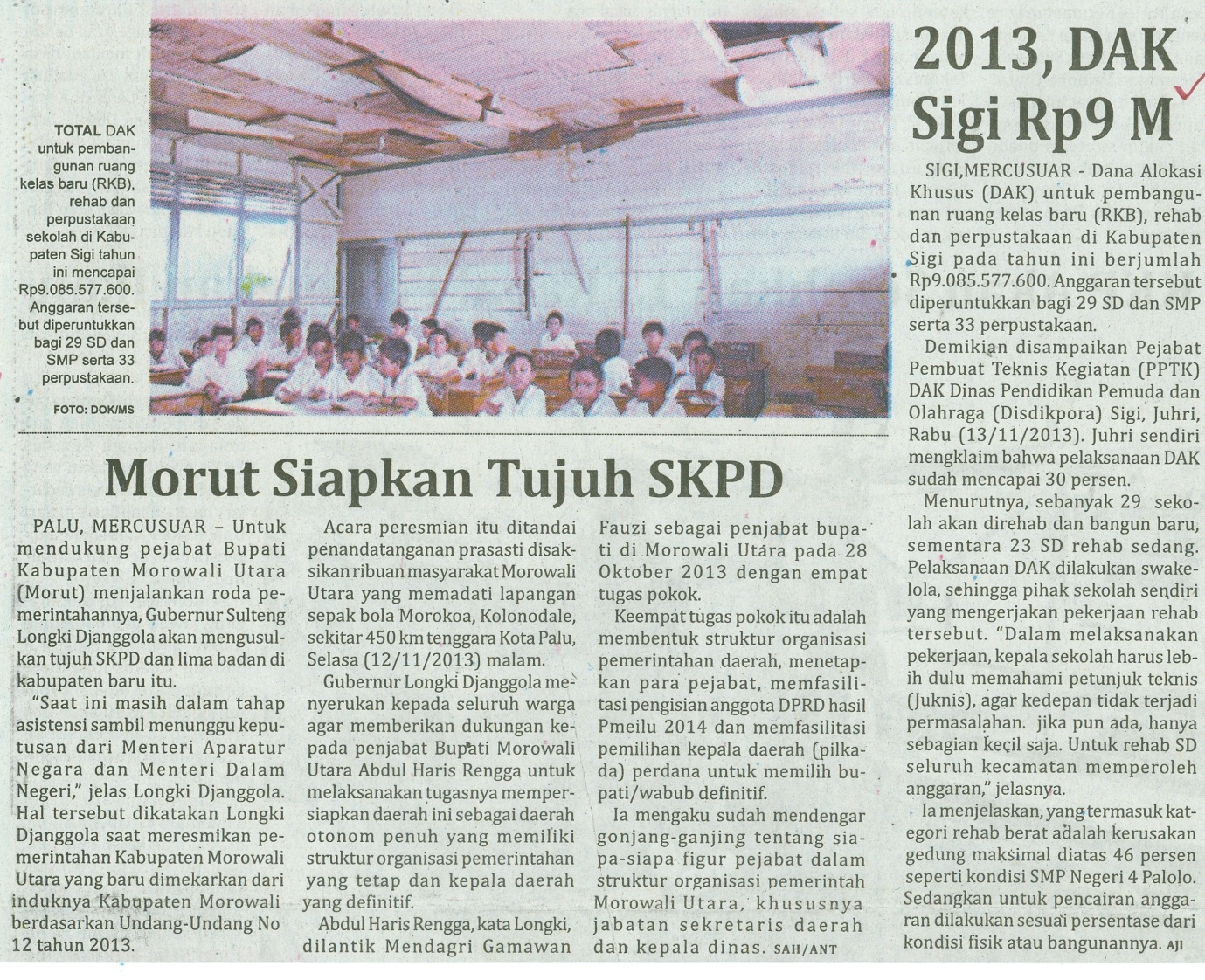 Harian	:MercusuarKasubaudSulteng IIHari, tanggal:Kamis, 14 November 2013KasubaudSulteng IIKeterangan:Hal.13 Kolom 5-6KasubaudSulteng IIEntitas:Kabupaten SigiKasubaudSulteng II